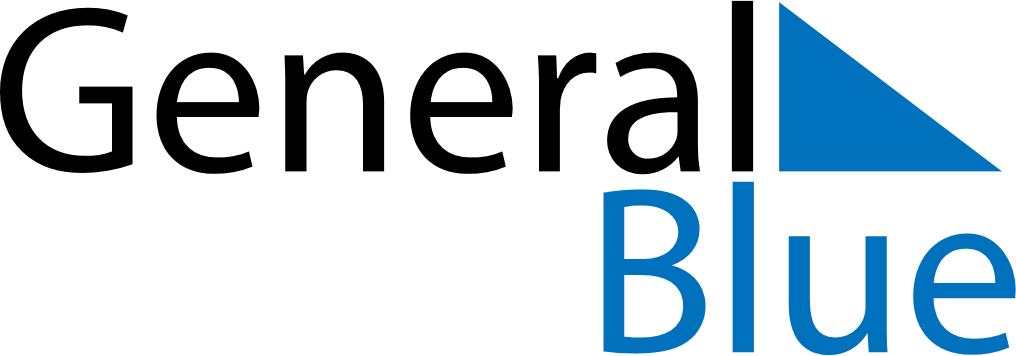 Dominican Republic 2027 HolidaysDominican Republic 2027 HolidaysDATENAME OF HOLIDAYJanuary 1, 2027FridayNew Year’s DayJanuary 4, 2027MondayEpiphanyJanuary 21, 2027ThursdayOur Lady of AltagraciaJanuary 25, 2027MondayDuarte’s BirthdayFebruary 27, 2027SaturdayIndependence DayMarch 26, 2027FridayGood FridayMay 1, 2027SaturdayLabour DayMay 27, 2027ThursdayCorpus ChristiAugust 16, 2027MondayRestoration DaySeptember 24, 2027FridayOur Lady of las MercedesNovember 8, 2027MondayConstitution DayDecember 25, 2027SaturdayChristmas Day